What to do today1. It’s reading time!Go back to https://www.youtube.com/watch?v=Ra4pZ3OTUKA&t=32s and re-listen to Instructions by Neil Gaiman.2. Thinking about verbsSay what a verb is – the ‘doing’ or ‘action’ word in a sentence. Remind yourselves by reading Verbs.There are 9 verbs in the box of words on Dragon Trapping. How many can you find? Check the Answers to see if you got all of them. Well done! Now re-read Features of Instructions and highlight the verbs. The first two have been done for you. Are the verbs all bossy? Are they all at or near the beginning of the sentence? Confirm that in each case, they are. Check the Answers. 3. Finding bossy verbs, writing bossy sentencesRead The Magic Cottage.Highlight all the bossy, instructional verbs.Follow the rest of the instructions.Now try this Fun-Time ExtraLook at the picture of the Months of the Year sitting round the fire. Learn the order of the months of the year by heart. Try learning the spellings – Look, cover write, check. Which months are special to you? Why is that?VerbsA verb names an action. It is a doing or being word.A verb often has one of these words in front of it.OR  I run quickly.	He chases me. 		It rains heavily.       		 We laugh. 	      The dog feels sad.		The cat was mean.		What a bad day the dragon was having.Dragon Trapping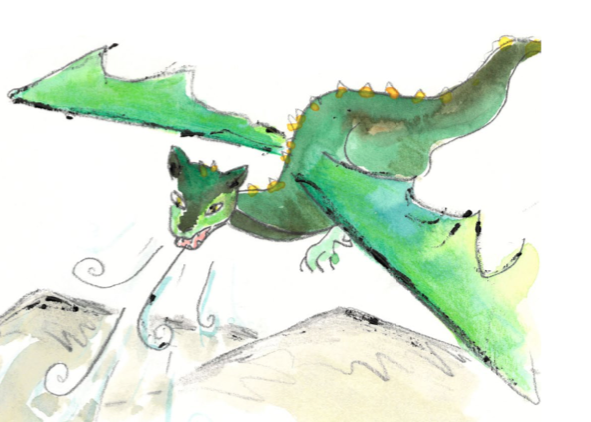 Which of these words are verbs?Dragon Trapping AnswersThe Features of InstructionsInstructions are sentences that give a commands or orders. They are bossy and tell the reader what to do. They:are usually short, sharp sentences that do not contain much description or story language.Open the gate. Go down the garden path.always contain bossy verbs that tell someone what to do or not do. 
These verbs are always in the present tense. They come at or near the beginning of the sentence.Listen for the doorbell. Do not use the doorknocker.are addressed to the reader, as if the reader is being spoken to directly by someone.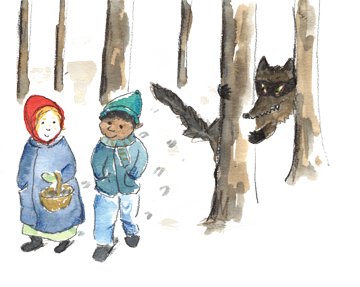 Go into the wood. 
Watch out for the wolves.often ‘list’ things to do or avoid doing.Walk through the wood, jump over the wall and then climb into the tree.can be numbered or have bullet points.Jump on board the ferryPay the ferrymanStay sat down till you reach the far side of the riverThe Features of Instructions - ANSWERSInstructions are sentences that give a commands or orders. They are bossy and tell the reader what to do. They:are usually short, sharp sentences that do not contain much description or story language.Open the gate. Go down the garden path.always contain bossy verbs that tell someone what to do or not do. 
These verbs are always in the present tense. They come at or near the beginning of the sentence.Listen for the doorbell. Do not use the doorknocker.are addressed to the reader, as if the reader is being spoken to directly by someone.Go into the wood. 
Watch out for the wolves.often ‘list’ things to do or avoid doing.Walk through the wood, jump over the wall and then climb into the tree.can be numbered or have bullet points.Jump on board the ferryPay the ferrymanStay sat down till you reach the far side of the riverThe Magic CottageYou will not need to use all the words; just have fun creating an instruction that links to what is going on in the sentenceAsk the elf for the map that shows the magic cottage.Pay him with a pocketful of pebbles, shining and bright.Read the map carefully.If you breathe gently upon the map, the path you need to follow will magically appear.                                                  Begin your great journey. Listen to the birds; their song will be clear. Pay attention to the wind; it will tell you your future.What ever you do, do not pick any mushrooms – they will lull you into a deep and     dreamless sleep.On arriving at the cottage, knock three times upon the oak door.Take off your cap, bow and curtsey to the old woman within. She is 109 years old but still dances through the trees in search of healing herbs.Relax - your quest is at an end.____________________________________________________________________________________________________________________________________________________________________________________________________________________________________________________________________________________________________________________________________________________________________________________________The Magic Cottage AnswersEach instructional verb is highlighted. The two sentences that are not instructions are in orange.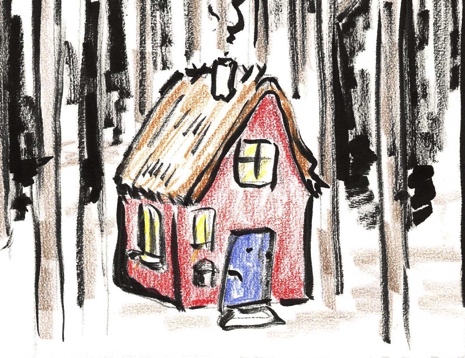 Ask the elf for the map that shows the magic cottage.Pay him with a pocketful of pebbles, shining and bright.Read the map carefully.If you breathe gently upon the map, the path you need to follow will magically appear.                                                  Begin your great journey. Listen to the birds; their song will be clear. Pay attention to the wind; it will tell you your future.What ever you do, do not pick any mushrooms – they will lull you into a deep and     dreamless sleep.On arriving at the cottage, knock three times upon the oak door.Take off your cap, bow and curtsey to the old woman within. She is 109 years old but still dances through the trees in search of healing herbs.Relax - your quest is at an end!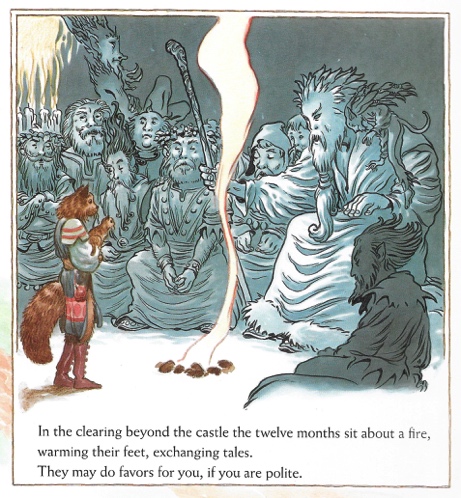 January ______________________________________________________February _____________________________________________________March _______________________________________________________April ________________________________________________________May  ________________________________________________________June ________________________________________________________July _________________________________________________________August ______________________________________________________September __________________________________________________October _____________________________________________________November ___________________________________________________December ___________________________________________________dragon     wriggle     food     follow     hide     cave     teeth  catch      flames     tree     brave      jump    run    wingsfly     nets     potion     sword     wait     charge     hugedragon     wriggle     food     follow     hide     cave     teeth  catch      flames     tree     brave      jump    run    wingsfly     nets     potion     sword     wait     charge     hugeHighlight all the bossy, instructional verbs.Identify the 2 sentences that are not instructions. Underneath, re-write these 2 sentences as instructions. 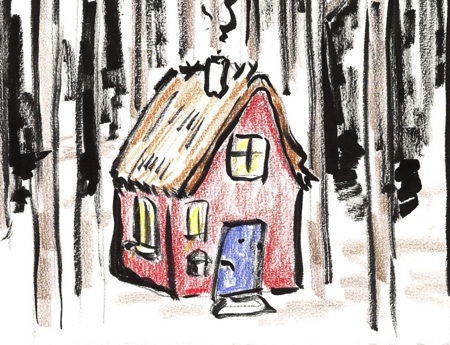 